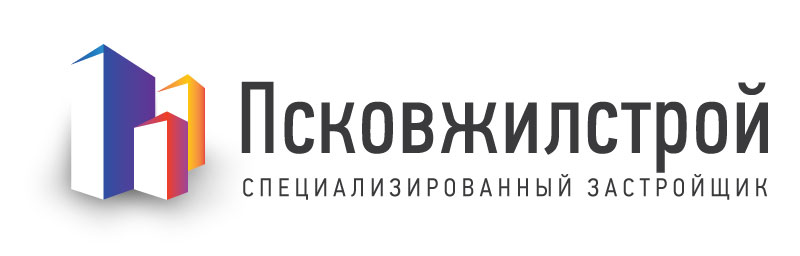 Акционерное общество специализированный застройщик «Псковжилстрой»
ул. Карла Маркса, д.42, г. Псков, 180000 Тел: 8 (8112) 201-222, e-mail: main@pskovzhilstroi.ruАкционерное общество специализированный застройщик «ПСКОВЖИЛСТРОЙ»	Юридический адрес:	180000, г. Псков, ул. Карла Маркса дом 42Телефон:	(8112) 20-12-22ИНН:	6027154129КПП:	603701001ОГРН:	1146027000569ОКПО:	02436090Расчетный счет: 40602810851000000032Банк:	ПСКОВСКОЕ ОТДЕЛЕНИЕ N 8630 ПАО СБЕРБАНКБИК:	045805602Корр. счет:30101810300000000602И. о. генерального директора:	Абрамов Владислав РувиновичЗаместитель директора по экономике Тихонова Ольга ВладимировнаГлавный бухгалтер Колесова Ирина Сергеевна